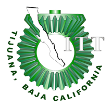 REQUISITOS ACADÉMICOS	    DE 	TITULACIÓN INTEGRAL PLAN DE ESTUDIOS 2009-2010SE EXPIDE EL OFICIO NO INCONVENIENTE PARA TRAMITE DE TIT INTEGRAL,        TAMBIÉN SE SELLA Y FIRMA LA PORTADA DE TEMA DEL PROYECTO.            2DO. TRAMITE: ENTREGAR REQUISITOS ADMINISTRATIVOS PARA INTEGRAR EXPEDIENTE (PREVIA CITA) EN LA OFICINA DE TITULACIÓN (SERVICIOS ESTUDIANTILES) DEL DEPTO. DE SERVICIOS ESCOLARES. CITAS EN EL CORREO:  servestudiantiles@tectijuana.mx  ó en teléfono  607-84-22 